Booking arrangements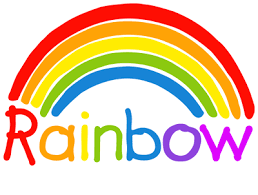 To book a place or for more information please contact us at our office on 0161 343 2922 / email rainbow.daynursery@hotmail.co.uk   contact us through our facebook page.https://www.facebook.com/rainbowchildcare2922/